Centralizers on Prime and Semiprime Γ-rings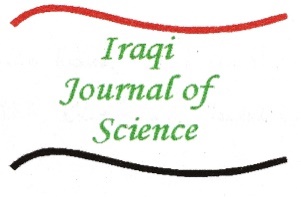 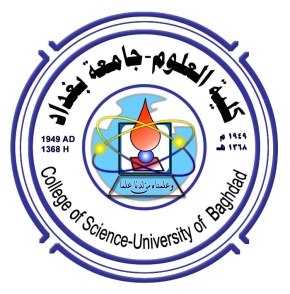 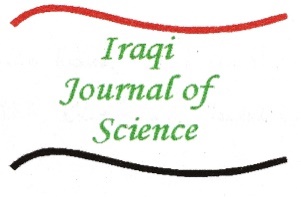 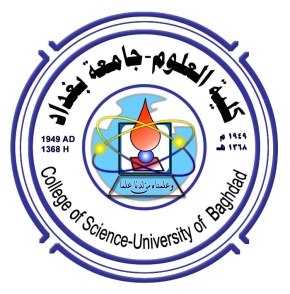 Sameer Kadem                                                                                                                                                    Department of Computer Techniques Engineering , Dijlah University College, Baghdad , Iraq.Abstract      In this paper, we will generalized some results related to centralizer concept on prime and semiprime Γ-rings of characteristic different from 2 .These results relating to some results concerning left centralizer on Γ-rings.Keywords: Semiprime Γ-ring , Centralizers .تمركزات على الحلقات الاولية وشبه اولية من النمط كاما سمير كاظمقسم هندسة تقنيات الحاسوب ، كلية دجلة الجامعة، بغداد، العراق.الخلاصة     في هذه البحث ، سوف نعمم بعض النتائج المتعلقة بمفهوم التمركز على الحلقات الاولية وشبه الاولية من النمط كاما التي ممثلها لا يساوي 2  هذه النتائج متعلقة مع بعض النتائج للتمركز الايسر على الحلقات من النط كاما.Introduction      Nobusawa in [1] presented the idea of a Γ-ring , the concept of  Γ-ring  is more  general of the Ring Barnes in [2] the definition of the Γ-ring with less conditions . On the basis of these two definitions many researchers in pure mathematics have made working on Γ-ring sense Barnes and Nobusawa see [3-6] , which parallel results in the Ring theory, Barnes in [2] defined it  as following : suppose N and Γ be an  additive abelaine groups , if there exists a map from NΓN to N, for all a, b, c N and γ, δ Γ  satisfying the following conditions :aγb  N .(a+b)γc=aγc+bγc  , a(γ+δ)b=aγb+aδb and aγ(b+c)=aγb+aγc(aγb)δc=aγ(bδc) .      Then N is called Γ-ring.      Some preliminaries of Γ-rings was given by S.Kyuno [7] as following : "Let I be a non-zero subset of a Γ-ring N, then I is called a left (right) ideal , if I be an  additive subgroup of N and NΓII (IΓNI),  if I be a  left and right ideal then I is called an ideal of N . N is called 2-torsion free if 2a=0 obtain a=0 , aN . A Γ-ring N is said to be prime if aΓNΓb=(0) with a,b N , obtain a=0 or b=0 and it simeprime if aΓNΓa=(0) with aN, obtain a=0 . A Γ-ring N is called commutative if aγb=bγa, for all a,b Γ and γΓ . The subset Z(N)={aN| aγb=bγa, for ـ                                                                                                                                      all aN and γΓ } of a  Γ-ring N  is called center of N ". An additive mapping T:NN is called left (right) centralizer if T(aγb)=T(a)γb   (T(aγb)=aγT(b)) for all a,b N and γΓ, and T is called Jordan left (right) centralizer if T(aγa)=T(a)γa  (T(aγa)=aγT(a)) for all a N and γΓ. If T are both left and right centralizer then T is called centralizer . Also the element   (aγb-bγa)  N is called the commutater of  a and b with respect to γ which is denoted by [a,b]γ . In [8] S. Chakraboty and A.C. Paul show that if N is a Γ-ring for all a ,b, c N and γ,δΓ , then [a+b,c]γ=[a,c]γ+[b,c]γ[a,b+c]γ=[a,b]γ+[a,c]γ[aδb,c]γ =aδ[b,c]γ +[a,c]γδ b+aδcγb-aγcδb     In this paper we assume that aδcγb=aγcδb which represent by ()  then from equation  (iii) , we get  [aδb,c]γ =aδ[b,c]γ +[a,c]γδ b .In [9] M.F. Hoque and A.C.Paul proved that if N be a semiprime Γ-ring of characteristic different from 2 with condition() then the Jordan left centralizer is left centralizer on N and they proved if N be a semi-prime  Γ-ring of characteristic different from 2 with condition() then the Jordan centralizer is a centralizer on N In this paper we show  that if N be a 2-torsion free semi-prime Γ-ring with condition (), I be an ideal of N and T:NN be a Jordan left centralizer on I, then N contains a central ideal ideal. and if is a prime  Γ-ring of characteristic different from 2 with the same above hypotheses then N is commutative Γ-ring.    2. The Results      To prove the main result , we begin with some lemmas: Lemma 2.1. [9] Suppose N be a semi-prime Γ-ring, if a,b, N  and γ,δΓ, such that aγcδb=0 for all cN , then aγb=bγa=0. Lemma 2.2. [9] Suppose N be a semi-prime Γ-ring and F:NNN , bi-additive mapping. If F(a,b)γcδF(a,b)=0 for all a,b,c N and γ,δΓ , then F(a,b)γcδF(u,v)=0 , a,b,c,u,v N.Lemma 2.3.[9] Suppose N be a semi-prime Γ-ring with condition () and x be a fixed element in N. If xδ[a,b]γ=0, for all a, b N and δ , γΓ, then N have central ideal I , such that xIN.Theorem 2.4. Suppose N be a 2-torsion free semi-prime Γ-ring with condition (),I be an ideal of N and T:NN be a Jordan left centralizer on I , then N contains a central ideal.Proof:for all aI and γΓ, then   T(aγa)=T(a)γa                                                                                              (1) ifwe replace  a  by  (a+b)  in (1), we get  for                                                                                          for all γΓ T(aγb+bγa)=T(a)γb+T(b)γa                                                                                                 (2)in (2) replace b by aγb+bγa and γ by δ , for all bI and δΓ , we obtain T(aδ(aγb+bγa)+(aγb+bγa)δa)                                                                                                                  =T(a)δaγb+T(a)δbγa+T(a)δaγb+T(b)γaδa= T(a)δaγb+2T(a)δbγa+ T(b)γaδa                                        (3)                                                                          Calculate (3) By deferent way then T(aδ(aγb+bγa)+(aγb+bγa)δa) =T(aδaγb+bγaδa)+2T(aδbγa) = T(a)δaγb+ T(b)γaδa+2T(aδbγa)           (4)                                                                          By subtracting Eq.3 from Eq. 4 resulting in  T(aδbγa)=T(a)δbγa                                                                                                                     (5) In Eq. 5 replace a by a+c for all cI  , we obtain T((a+c)δbγ(a+c))=T((a+c))δbγ(a+c) =(T(a)+T(c)) δbγ(a+c)=T(a) δbγ(a+c)+T(c)δbγ(a+c)= T(a) δbγa+ T(a) δbγc+ T(c)δbγa+ T(c)δbγc                                 (i)  And we can show thatT((a+c)δbγ(a+c))=T(aδbγa+aδbγc+cδbγa+cδbγc)          T((a+c)δbγ(a+c))=T(a)δbγa+T(aδbγc+cδbγa)+T(c)δbγc                                                              (ii)From (i) and (ii) ,  we get    T(aδbγc+cδbγa)= T(a)δbγa+ T(c)δbγa                                                                                       (6)Suppose that  J=T(aγbδcαbβa+bγaδcαaβb) , for all a,b,cI and γ,δ,α,β , and  calculate  J  by two deferent way as follows:By using  Eq. 5 resulting in  J=T(a)γbδcαbβa+T(b)γaδcαaβb                                                                                                  (7)And by Eq. 6 resulting in J=T(aγb)δcαbβa+T(bγa)δcαaβb                                                                                                 (8)By subtracting Eq.8 from Eq. 7 resulting in  0=(T(aγb) T(a)γb)δcαbβa + (T(bγa) T(b)γa)δcαaβb                                                                        (9)Suppose the following bi-additive map F(a,b)= T(aγb) T(a)γb, and  we can show that F(a,b)=F(b,a). So Eq. 9  become  0= F(a,b) δcαbβa F(b,a) δcαaβb  and F(a,b) δcα[a,b]β=0 , using Lemma 2.2.  we have  F(a,b) δcα[u,v]β=0   in this equation fix some a,b I and let F= F(a,b)  , then Fδcα[u,v]β=0 , for all u,v I that mean by lemma 2.1.Fδ [u,v]β=0 and by lemma 2.3. we get  N have central ideal.     From Theorem 2.4. and using some lemmas in Γ-rings corresponding to lemmas in the Rings Theory we can prove some results.Lemma 2.5. Suppose N be a semi-prime Γ-ring with condition () and I be a left ideal of N then Z(I)Z(N) .Proof : if a Z(I) , since I is left ideal then xγaI , for all xN and γΓ also 0=[a,xγa]γ , that lead to 0=[a,x]γγa                                                                                                                                   (1)By Eq. 1 for all yN , then 0=[a,x]γγaδy , for all δΓ                                                                                                                      (2)In Eq. 1 replace x by xδy  we obtain 0=[a,x]γδyγa                                                                                                                              (3)From Eq. 2 and Eq. 3 we obtain  0=[a,x]γδ[a,y]γ                                                                                                                          (4)In Eq.4 replace y by yαx  , for all αΓ , we get 0=[a,x]γδyα[a,x]γ . By the sime-primeness of N , [a,x]γ=0 . Lemma 2.6. Suppose N be a semi-prime Γ-ring with condition () and let I be a non-zero left ideal of N . if I be a commutative as a Γ-ring, then IZ(N), if in addition N is a prime Γ-ring, then N must be commutative.Proof:By Lemma 2.5. , we get our first desired. IZ(I)Z(N)                                                                                                                                          (1)For all xN and aI , then xΓaI  and by Eq. 1,  xΓaZ(N) , also for all αΓ and yN Then    (0)=[y, xΓa ]α=[y,x]αΓa  ,    in general [y,x]αΓI=(0)                                                                                                                                   (2)Since I is left idea and by Eq. 2 , then  [y,x]αΓNΓI=(0), but N is prime Γ-ring and I non-zero ideal that means [y,x]α=0 , for all x,yN and αΓ.Corollary 2.7. Suppose N be a prime  Γ-ring of characteristic different from 2, with condition (), I be an ideal of N and T:NN be a Jordan left centralizer on I , then N is commutative.Proof: by Theorem 2.4. , then N contains a central ideal and by Lemma 2.6. then N is commutative Γ-ring. Corollary 2.8. Suppose N be a prime  Γ-ring of characteristic different from 2, with condition (), if  T:NN be a left centralizer on N, then T is centralizer on N .Proof: for all aN and  γΓ , T(aγa)=T(a)γa  , by corollary 2.7. then N is commutative, for all a,bN and γΓ ,T(aγb)=T(bγa)=T(b)γa=aγT(b) , that is  T also right centralizer.ReferencesNobusawa ,N. 1964 . On generalization of the ring theory , Osaka J. Math. 1: 81-89.Barnes ,W.E. 1966. On the Γ–rings of Nobusawa ,  Pacific J. Math., 18(3): 411-422.Jing, F. J. 1987. On derivations of Γ-rings. Qu fu shifon   Daxue     Xuebeo Ziran Kexue Ban, 13 (4): 159 - 161.Kyuno,  S. 1975. On the radicals of Γ-rings , Osaka J. Math. , 12: 639-645.Luh , J. 1969. On the theory of simple Г-rings, Michigan Math. J., 16: 65-75.Saleh , S. M. 2010. on prime Γ-rings with derivations. Ph.D. Thesis Al-Mustansirya university,.Kyuno, S. 1978. On prime gamma rings. Pacific J. Math, 75(1): 185-190.Chakraborty, S. and Paul, A. C. 2008. On Jordan K-derivations of 2-tosion free prime ΓN –rings , Punjab university J. of math, 40: 97-101.Hoque, M. F. and Paul, A. C. 2011. On Centralizers of semi prime Gamma Rings. International Mathematical Forum,  6(13): 627-638.